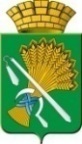 АДМИНИСТРАЦИЯ КАМЫШЛОВСКОГО ГОРОДСКОГО ОКРУГАП О С Т А Н О В Л Е Н И Еот 05.10.2023  № 1115                                  Об организации работы по проведению месячника гражданской обороны в 2023 году   Во исполнение Плана основных мероприятий Свердловской области в области гражданской обороны, предупреждения и ликвидации чрезвычайных ситуаций, обеспечения пожарной безопасности и безопасности людей на водных объектах на 2023 год, утверждённого распоряжением Правительства Свердловской области от 31.01.2023 № 60-РП, в период с 2 по 28 октября 2023 года проводится месячник гражданской обороны (далее - Месячник). В целях качественной организации работы и проведения Месячника администрация Камышловского городского округа ПОСТАНОВЛЯЕТ: 1. Утвердить: 1.1. состав рабочей группы по проведению месячника гражданской обороны (Приложение № 1);1.2.  план мероприятий по проведению месячника гражданской обороны (далее – План) (Приложение № 2);2. Руководителю рабочей группы организовать деятельность рабочей группы по подготовке и проведению месячника гражданской обороны.3. Членам рабочей группы:3.1. Организовать выполнение мероприятий, указанных в плане.3.2. Доклады о выполненных мероприятиях по направлениям деятельности предоставлять еженедельно по средам до 15.00 в отдел гражданской обороны и пожарной безопасности администрации Камышловского городского округа, начиная с 2 октября 2023 года.4.  Начальнику отдела гражданской обороны и пожарной безопасности администрации Камышловского городского округа организовать предоставление доклада о выполненных мероприятиях в Министерство общественной безопасности по Свердловской области по итогам месячника до 03.11.2023 года.5. Настоящее постановление опубликовать в газете «Камышловские известия» и на официальном сайте Камышловского городского округа в сети Интернет.6. Контроль за исполнением настоящего постановления оставляю за собой.ГлаваКамышловского городского округа                                               А.В. ПоловниковПриложение № 1УТВЕРЖДЕНАпостановлением администрацииКамышловского городского округаот 05.10.2023  № 1115РАБОЧАЯ ГРУППА  Камышловского городского округапо проведению месячника гражданской обороныПриложение № 2УТВЕРЖДЕНпостановлением администрацииКамышловского городского округаот 05.10.2023  № 1115ПЛАН мероприятий Камышловского городского округа по проведению месячника гражданской обороныНачальник отдела   гражданской обороны и пожарной безопасности администрацииКамышловского городского округа                                                                                                                                              А.В. Удалов №
п/пДолжность, званиеФамилия, имя,отчествоРуководитель рабочей группыРуководитель рабочей группыРуководитель рабочей группы1.Первый Заместитель главы Камышловского городского округаМартьянов Константин ЕвгеньевичЗаместитель руководителя рабочей группыЗаместитель руководителя рабочей группыЗаместитель руководителя рабочей группы2.Начальник отдела надзорной деятельности и профилактической работы Камышловского городского округа, МО Камышловский муниципального района и Пышминского городского округа МЧС России по Свердловской областиСтарыгин Олег АлексеевичЧлены рабочей группыЧлены рабочей группыЧлены рабочей группы3.Начальник отдела гражданской обороны и пожарной безопасности администрации Камышловского городского округаУдалов Александр Владимирович4.Главный врач ГАУЗ СО «Камышловская ЦРБ»Закачурина Ирина Валентиновна5.Начальник Государственного казённого пожарно-технического учреждения Свердловской области «Отряд противопожарной службы Свердловской области № 18»Шевелев Роман Владимирович6.Председатель комитета по образованию, культуре, спорту и делам молодежи администрации Камышловского городского округаКузнецова Ольга Михайловна7.Начальник Единой дежурной диспетчерской службы Камышловского городского округаКузьминых Юрий Владимирович№п/пНаименования мероприятийСрокипроведенияОтветственныеисполнители ПримечаниеУчастие в организации и проведении Всероссийской штабной тренировки по гражданской обороне по теме: «Организация  и ведение  гражданской обороны на территории Российской Федерации» 3 октября2023 г.в соответствии с планом проведения тренировкиПроведение Дня знаний по гражданской обороне.5 октября2023 г.  О.М. КузнецоваОрганизация проведения дней гражданской обороны в организациях, обеспечивающих жизнедеятельность города.02.10. - 28.10.2023 г.Руководители организаций Совершенствование учебно-методической базы по тематике гражданской обороны, в том числе обновление уголков гражданской обороны, подготовка стендов, плакатов, памяток по тематике гражданской обороны и защиты населения.02.10. - 28.10.2023 г.Руководители организаций Размещение в средствах массовой информации материалов, статей и публикаций по тематике гражданской обороны, а также о порядке действий в условиях ведения  гражданской обороны на территории Российской Федерации 02.10. - 28.10.2023 г. Удалов А.В.,Старыгин О.А. Организация освещения в средствах массовой информации мероприятий, посвящённых 91-й годовщине образования гражданской обороны и месячнику гражданской обороны02.10. - 28.10.2023 г.Удалов А.В., Старыгин О.А.Организация выступлений руководящего состава   на телевидении и радио02.10. - 28.10.2023 г.Удалов А.В., Проведение дня открытых дверей для учащихся образовательных учреждений и населения в  пожарную часть № 18/602.10. - 28.10.2023 г. Шевелев Р.В. Кузнецова О.М.Проведение выставок современной техники, оборудования, инструмента, средств спасения и имущества гражданской обороны.02.10. - 28.10.2023 г.Шевелев Р.В., Старыгин О.А.Организация обучения руководителей органов местного самоуправления   (по согласованию)до 28 октября 2023 г.Удалов А.В. Руководители организацийУчастие в проведении учений и тренировок, практических занятий по гражданской обороне, в том числе по вопросам эвакуации, предоставления населению средств индивидуальной и коллективной защиты с учетом новых подходов к организации и ведению гражданской обороны, с органами управления, силами гражданской обороны и населением Свердловской области.  04.10. - 28.10.2023 г.в соответствии с планом проведения тренировки Участие в проведении рекогносцировки районов эвакуации населения, материальных и культурных ценностей с целью уточнения маршрутов, мест размещения и порядка жизнеобеспечения эвакуируемого населения, материальных и культурных ценностей в безопасных районах загородной зоны. 02.10. - 28.10.2023 г.  Соболева А.А.  Власова Е.Н.Удалов А.В.Информирование населения о порядке действий при возникновении чрезвычайных ситуаций в местах массового пребывания людей.02.10. - 28.10.2023 г. Удалов А.В.,Кузьминых Ю.В. ежедневноОрганизация проведения смотров готовности сил гражданской обороны, в том числе нештатных аварийно-спасательных формирований и формирований по обеспечению выполнения мероприятий по гражданской обороне. Оказание методической помощи по их созданию и подготовке 02.10. - 28.10.2023 г. Удалов А.В.,Начальники спасательных служб ГОПроведение проверок комплексных систем экстренного оповещения населения об угрозе возникновения или о возникновении чрезвычайных ситуаций (по согласованию с органами исполнительной власти Свердловской области).02.10. - 28.10.2023 г. Кузминых Ю.В.Представление обобщенного отчета о проведенных мероприятиях в рамках месячника гражданской обороны в Министерство общественной безопасности по Свердловской области  до 3 ноябряУдалов А.В. 